Нитяная графика  Ключевые слова: творчество, ниточный дизайн, изонить, рисунок. Каждый ребенок любит рисовать. Дети рисуют карандашами, красками, палочкой на снегу и пальцем на замерзшем окне, мелом на асфальте и угольком на случайной дощечке, стеклышком на песке и многими другими инструментами и материалами. Оказывается, их можно научить рисовать и нитью. Нитяная графика, изонить, ниточный дизайн – это графический рисунок, выполненный нитями, натянутыми в определённом порядке на твёрдой основе. Этот вид творчества развивает воображение, глазомер, мелкую моторику пальцев, художественные способности и эстетический вкус. В технике нитяной графики можно изготовить декоративное панно, поздравительные открытки, сувенирные обложки, закладки и др.Изонить - это оригинальный вид декоративно- прикладного искусства, уходящий корнями к народным мастерам Англии. Английские ткачи придумали особый способ переплетения нитей. Они вбивали в дощечки гвозди и в определенной последовательности натягивали на них  цветные нити. В результате получались ажурные кружевные изделия, которые использовались для украшения жилищ, предметов быта, для оформления интерьера, для изготовления подарков и сувениров. Изонить называют нитяной графикой, потому что рисунок выполняют нитями, натянутыми в определенном порядке на твердой основе. Этой основой может служить картон, наждачная бумага или бархатная. Особенно эффектно смотрятся работы, если цвета нитей подобрать по контрасту к основе. Нити можно использовать разные: простые катушечные, шерстяные и шёлковые, гарус и мулине. Продолжателем традиций народных мастеров Англии является доктор химических наук, профессор, декан  химического факультета Белорусского государственного университета Геннадий Алексеевич Браницкий. Картины, выполненные в технике ниточного дизайна, он называет живыми. Их отличительная особенность в том, что они не написаны кистью художника, а сделаны (именно сделаны) из декоративных гвоздей, переплетенных яркими цветными шелковыми нитками. При внимательном рассмотрении таких картин в разное время дня при различном освещении и с разного расстояния они зрительно воспринимаются по – разному из-за изменяющихся условий отражения света от шляпок гвоздей и ниток. И всякий раз по-новому привлекают к себе внимание неповторимой цветовой гаммой.   Работы Г.А. Браницкого Солнечный ангел       Белорусский мотив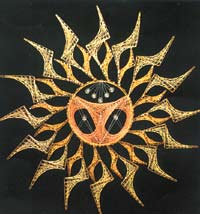 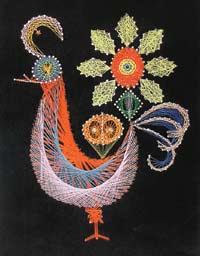 «Парус любви»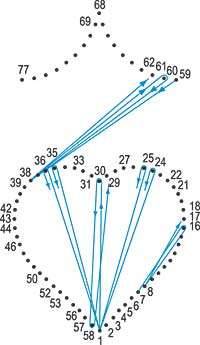 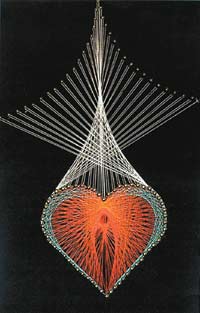 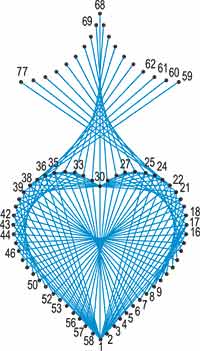 В изонити три основных приёма: заполнение угла, дуги и окружности.     Заполнение угла    Дуги 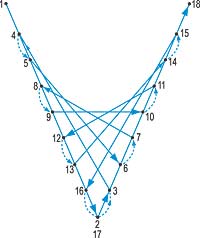 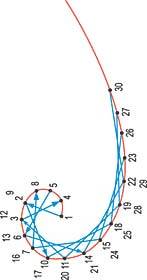    Окружности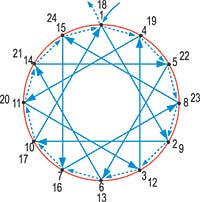 Используя основные приемы заполнения угла, окружности, овала, дуг, можно создать различные варианты вышивки. Готовые работы можно украсить бусинками, бисером, дополнить аппликацией, рисунком.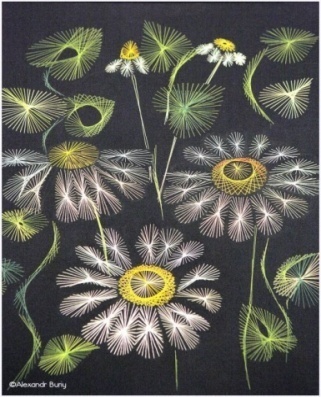 Для работы потребуется:набор цветного картона, бархатная бумагацветные ниткиМожно использовать все типы ниток, но при освоении техники лучше использовать цветные катушечные нитки  №20, 40.швейные иглы с широким ушкомножницыанглийская игла, булавки, шило,карандаш, линейка, циркульпоролон, пенопласт, который подкладывают под картон для прокалывания дырочек.лекало для вычерчивание дуг, овалов, завитков.Технология выполнения Заполнение углаНа изнаночной стороне начертить угол, разделить каждую сторону на равное количество частей.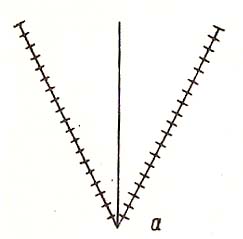 Проколоть точки иглой. Вершину угла (т.20) не прокалывать,  вдеть нить в иглу и заполнить угол по схеме.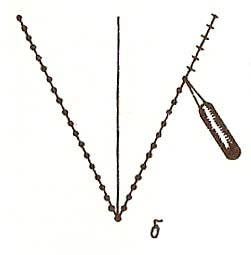 С изнаночной стороны в т.1 закрепить нитку с помощью узелка. Вывести её на лицевую сторону и протянуть до т.19 на противоположной стороне. Проколоть иглу на изнаночную сторону и из соседней т.18 вывести на лицевую сторону и вернуться в т.2.  Уйти на изнаночную сторону, вернуться в т.3 и протянуть нить в т.17. Опуститься вниз по левой  стороне  угла, по правой – подняться вверх. На лицевой стороне получаются длинные пересекающиеся нити, а на изнаночной - пунктирные стежки.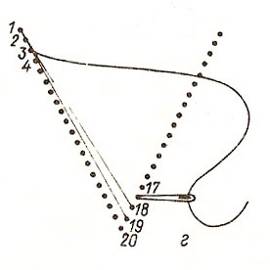 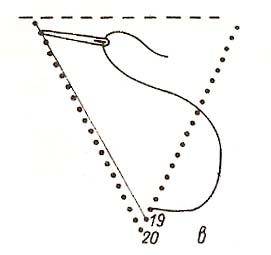 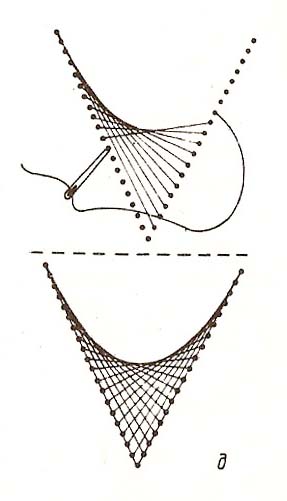 Заполнение углаЦвет нитей желательно выбирать контрастный к основе и использовать яркие, насыщенные тона. Интересный цветовой эффект можно получить при частой смене цвета нитей.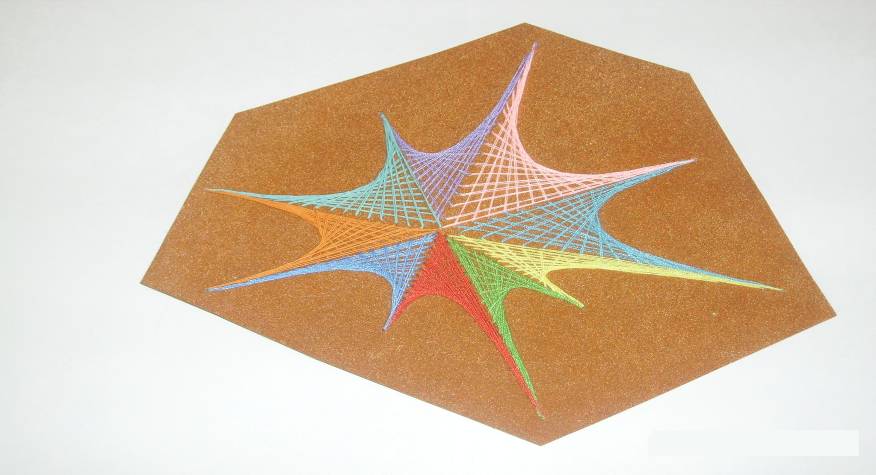 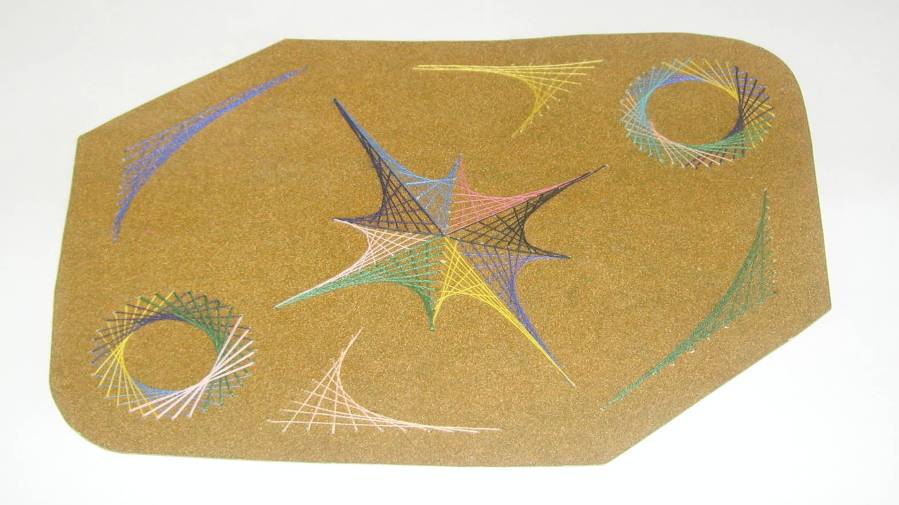 Заполнение окружностиДля заполнения окружности с изнаночной стороны необходимо начертить окружность и разделить её на равные части.  В каждой точке проколоть отверстие. Приступить к натяжению нитей или проведению хорд. Чем длиннее хорда, тем меньше центральное отверстие. Изменяя длину хорды и количество точек, на одинаковых окружностях можно получить разнообразные узоры. Вышивать лучше по часовой стрелке. Закрепить нить узелком. Выбрать длину хорды – натянуть нить, проколоть бумагу и выйти на лицевую сторону  из соседнего отверстия по ходу часовой стрелки. Вернуться назад, перекрывая предыдущую нить и не доходя до первого отверстия уйти на изнаночную сторону, сделать маленький стежок и далее большой, но уже по лицевой стороне, перекрывая предыдущую нить  и т.д.  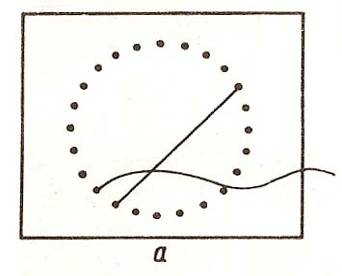 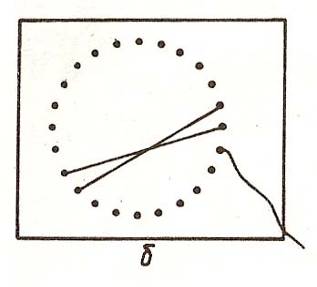 Окружность может быть заполнена нитями частично.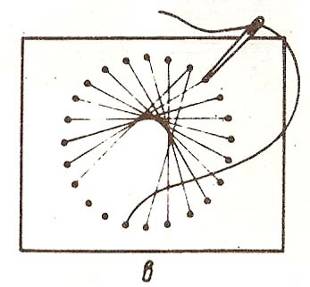 Окружность может  заполняться полностью. В этом случае из каждого отверстия  будет выходить уже по 2 нити. 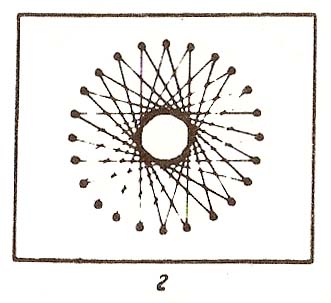 Заполнение окружности1 2  3  4 5 6 7  8  9 10  11  12 13 14 Используя сочетание окружностей и углов, можно составлять красивые орнаменты.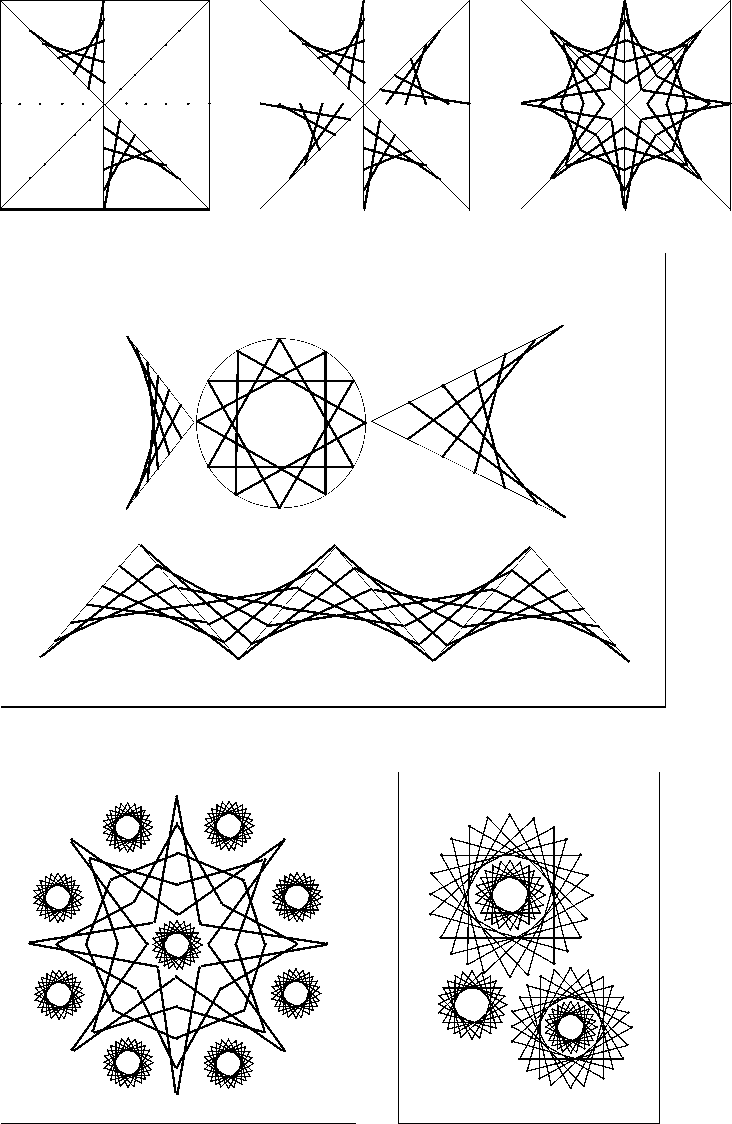 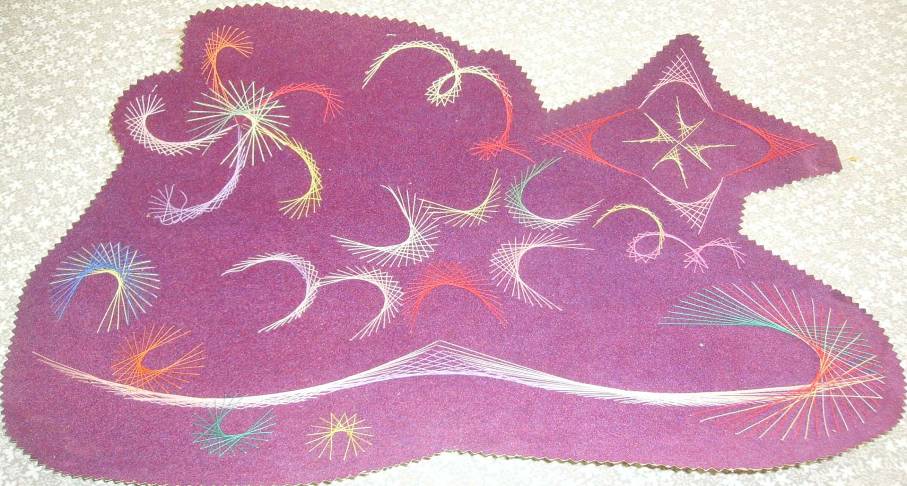 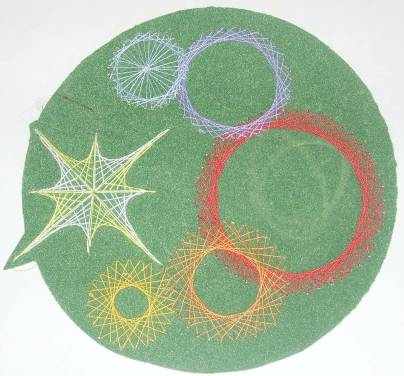 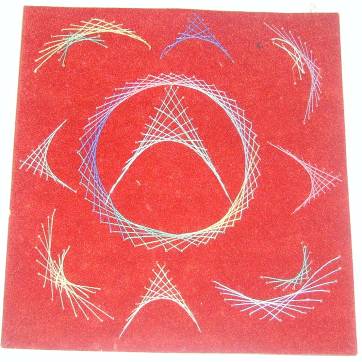 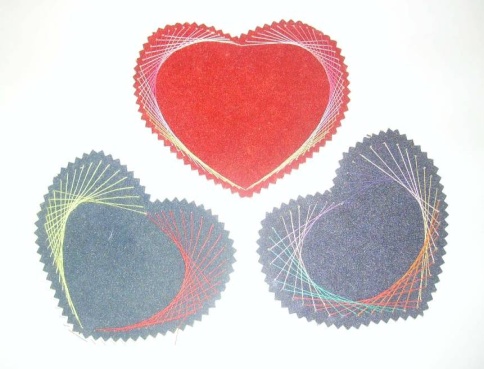 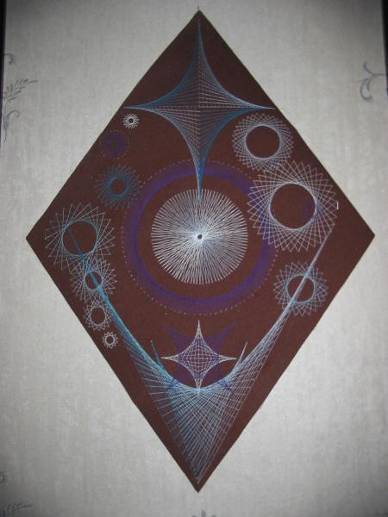 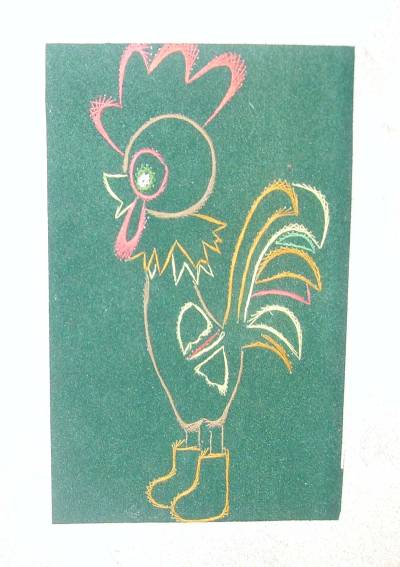 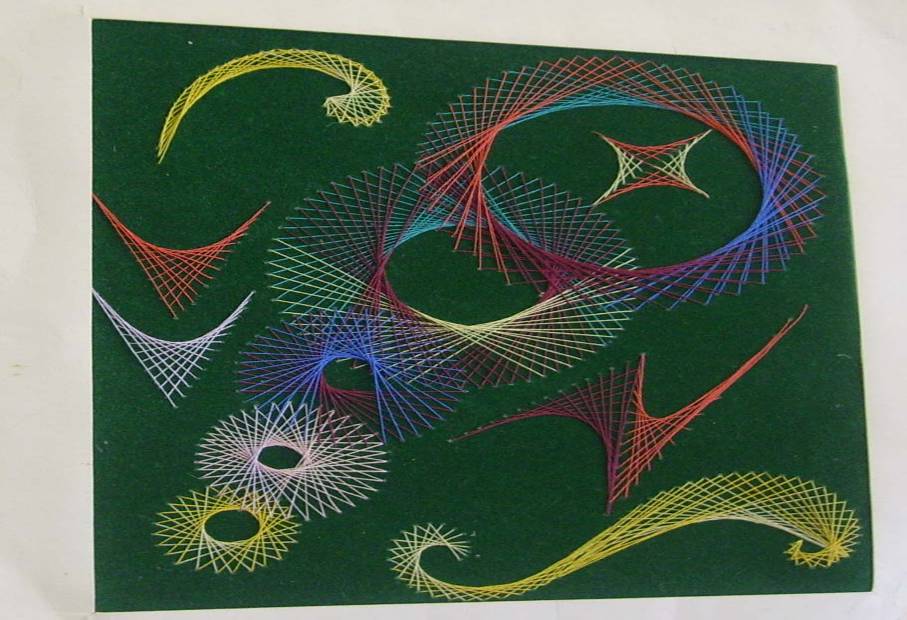 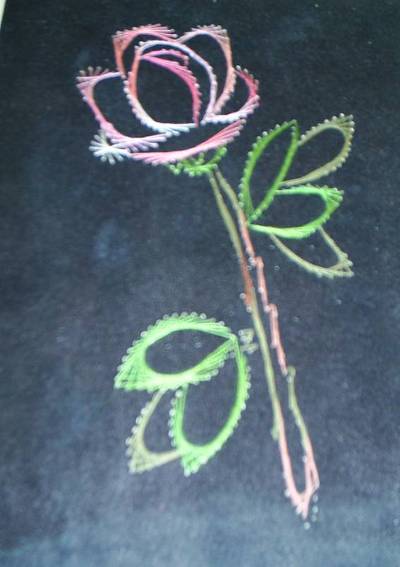 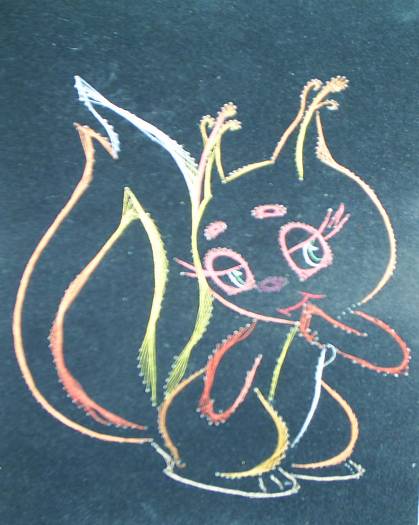 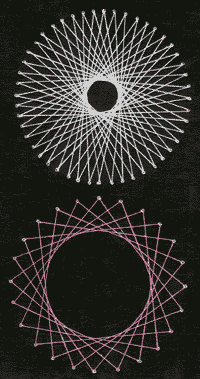 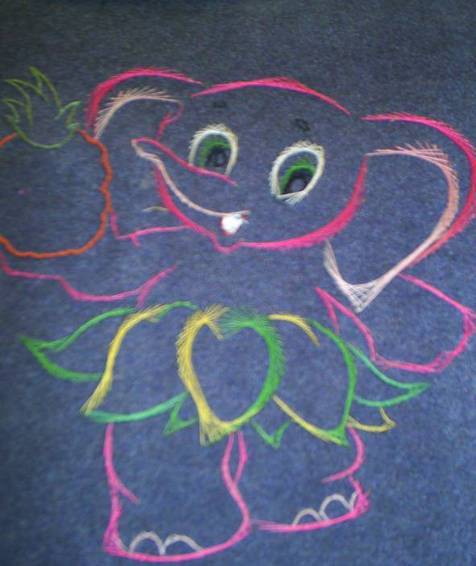 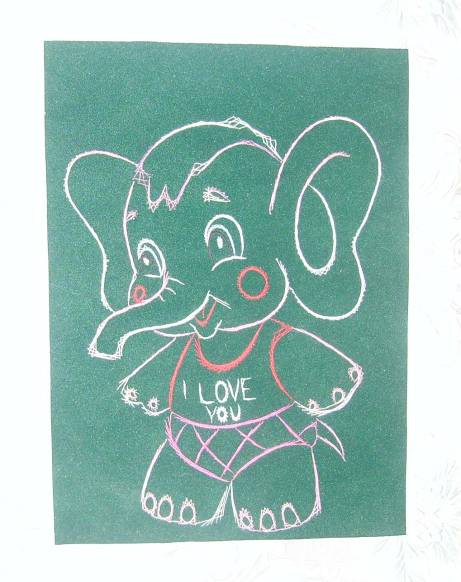 Экспериментируйте. Соединяйте не соединяемое. Творите и получайте огромное  удовольствие от вашей работы.ЛитератураГусарова Н.Н. Техника изонити для школьников. - С.-П.: Детство-Пресс, 2007. Леонова О. Рисуем нить. Ажурные картины. - С.-П.: Литеро, 2005.  Писларь Н.Н. Изонить: маленькие «шедевры». НМЖ «Школа и производство»№2. – М./ «Школа-Пресс»,2008.Интернет ресурсы: http://klk.pp.ru/2007/08/14/izonit.html.http://images.yandex.ru http:// www. it – n. ru/  4. http://handmade.idvz.ru/forum/forumТ.А. Базанова, учитель технологии МКОУ «СОШ №7» г. Миасс Челябинская обл.